Муниципальное бюджетное дошкольное образовательное учреждение детский сад  № 30 «Дельфиненок» г. ПавловоПроект: «Одна на всех - Победа»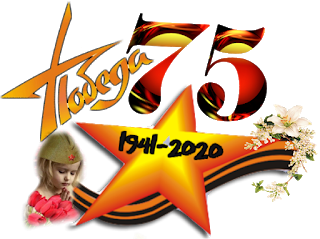 Подготовила воспитательЕмельянова Н. А.2020г.ВведениеНаименование проекта: «Одна на всех - Победа»Вид проекта: творческий, информационный, игровой:( дети собирают информацию и реализуют её, ориентируясь на социальные интересы) По количеству участников: групповойУчастники: дети подготовительной группы, воспитатель, родители. Сроки и этапы реализации По времени: краткосрочный. Сроки реализации проекта:  одна неделя - 27.04.2020 - 01.05.2020Актуальность Патриотическое чувство не возникает само по себе, оно приобретается в результате длительной целенаправленной  воспитательной работы по формированию человека, начиная с самого раннего возраста. Стержнем всего российского воспитания  является патриотизм. Понятие «патриотизм» включает в себя любовь к Родине, к земле, где родился и вырос, гордость за исторические свершения народа. С теми событиями что происходят в настоящее время, эта тема стала наиболее актуальной как никогда. Поэтому еще до школы необходимо сформировать у детей первоначальные достоверные представления о истории нашей Родины, о ее героях, желание изучать ее в будущем.Цель проекта: Создание условий для обогащения детей знаниями о ВОВ. Воспитание патриотизма, чувства гордости за подвиг нашего народа в годы Великой Отечественной войне.Задачи проекта: Сообщить элементарные сведения о Великой Отечественной Войне.Расширение знаний о защитниках отечества, о функциях армии.Воспитывать гордость и уважение к ветеранам ВОВ.Развивать речь детей, обогащать, словарный запас, через, песни, стихотворения, диалоги о войне.Формировать чувство гордости за Родину, за наш народ. I этапОрганизационно-подготовительныйВыбор темы проекта.Постановка цели и задач.Работа с родителями.Работа с детьми.Работа по подбору иллюстраций о войне, дне Победы.Чтение художественных произведений о Великой Отечественной войне, слушание военных песен, разучивание стихотворений и песен.Подготовка к мероприятию посвященному дню Победы.II этапОсновнойПроведение совместной деятельности.Проведение бесед о ВОВ, победе нашего народа в войне.Проведение конкурса на лучшее прочтение стихов посвященных дню Победы.Организация сюжетно- ролевых игр, дидактических игр, спортивных игр.Экскурсия в музея.Посещения ветерана ВОВ.  Изготовление поздравительной открытки «9 Мая. День победы»- коллективная работаIII этапОбобщающийВыставка детских рисунков "День победы".Содержание работы.Учебно-познавательная деятельность.Внедренческий. Реализация проекта  «Почему война называется Великая Отечественная?»Оформление фото выставки в группе «Герои моей семьи». Прослушивание песен по теме.Просмотр презентации «Великая Отечественная Война»Подвижные игры «Попади в цель»   « Они сражались за Родину» Изготовление открытки «День победы!» «Кто такие ветераны»Просмотр видеоклипа «Прадедушка»Оформление фото выставки в группе «Герои моей семьи».« Дети войны»Заучивание стихов «Мой прадедушка»Сюжетно – ролевая игра « Мы военные»Рисование на темы «Была война» Подвижные игры «Эстафета»«Что происходило в нашей станице во время войны»Консультации для родителей на тему « Знакомим детей с героическим прошлым России». Совместное творчество детей и родителей на тему «День Победы».«Что я знаю о Великой Отечественной войне» Рисование на тему:«Праздничный салют»Чтение рассказов о ВОВ (Ильгиз Гараев «Никто не забыт ,ничто не забыто»)
С/Р/И «Госпиталь»ВыводПовысился уровень знаний старших дошкольников и их родителей об истории советского народа через познание с легендарным прошлым России во время Великой Отечественной Войны.Дети знакомы с символикой Российского государства.Ребята имеют представление о военных профессиях и родах войск Р.Ф.Ознакомлены с произведениями поэтов, писателей, художников на военную тему.Имеют представления о памятниках  воздвигнутых в честь героев  В.О.В.У детей воспитанно чувство  уважения к защитникам Родины и гордости за свой народ за свою Родину.